语   文（B卷）一、现代文阅读（9分，毎小题 3分）阅读下面的文字，完成1〜3題。人们常说“小说是讲故事的艺术”，但故事不等于小说，故事讲述人与小说家也不能混为一谈。就传统而言，讲故事的人讲述亲身经历或道听途说的故事，口耳相传，把它们转化为听众的经验；小说家则通常记录见闻传说，虚构故事，经过艺术处理，把它们变成小说交给读者。除流传形式上的简单差异外，早期小说和故事的本质区别并不明显，经历和见闻是它们的共同要素。在传媒较为落后的过去，作为远行者的商人和水手最适合充当故事讲述人的角色，故事的丰富程度与远行者的游历成正比。受此影响，国外古典小说也常以人物的经历为主线组织故事，《荷马史诗》《一千零一夜》都是描述某种特殊的经历和遭遇，《堂吉诃德》中的故事是堂吉诃德的行侠奇遇和所见所闻，17世纪欧洲的流浪汉小说也体现为游历见闻的连缀。在中国，民间传说和历史故事为志怪类和史传类的小说提供了用之不竭的素材，话本等古典小说形式也显示出小说和传统故事的亲密关系。虚构的加强使小说和传统故事之间的区别清晰起来。小说中的故事可以来自想象，不一定是作者亲历亲闻。小说家常闭门构思，作品大多诞生于他们离群索居的时候。小说家可以闲坐在布宜诺斯艾利斯的图书馆中，或者在巴黎一间终年不见阳光的阁楼里，杜撰他们想象中的历险故事，但是，一名水手也许要历尽千辛万苦才能把在东印度群岛听到的故事带回伦敦；一个匠人漂泊一生，积攒下无数的见闻、掌故或趣事，当他晚年坐在火炉边给孩子们讲述这一切的时候，他本人就是故事的一部分。传统故事是否值得转述，往往只取决于故事本事的趣味性和可流传性。与传统讲故事的方式不同，小说家一般并不单纯转述故事，他是在从事故事的制作和生产，有深思熟虑的讲述目的。就现代小说而言，虚构一个故事并非其首要功能，现代小说的繁荣对应的是故事不同程度的减损或逐渐消失。现代小说家对待故事的方式复杂多变，以实现他们特殊的叙事目的。小说家呈现人生，有时会写到难以言喻的个人经验，他们会调整讲故事的方式，甚至将虚构和表述的重心挪到故事之外。在这些小说家笔下，故事成了幌子，故事之外的附加信息显得更有意味。19世纪末期以来，小说家对小说故事性的破坏日趋强烈。这时，一个故事的好坏并不看它的“成色”如何，而是取决于讲故事的方式。契诃夫曾经把那些不好好讲故事的小说家称为“耍弄蹩脚花招的人”，但这种花招的大量出现也有其内在的合理性——他们要摆脱陈旧的故事模式，摆脱虚假的因果关系和矫揉造作的戏剧冲突，甚至摆脱故事本身。现代小说家认为，传统的故事模式早已失去了弹性和内在活力，也失去了起初的存在价值，那些千百年来一直在给小说提供养料的故事模式已经成为制约想象力的障碍之一。（摘编自格非《塞壬的歌声》）1. 下列关于原文内容的表述，不正确的一项是（    ）A.讲故事的人不一定是小说家，小说家在讲故事的时候，不像传统的故事讲述者那么依赖亲身经历和耳闻目睹的事。B.传统故事和早期小说的本质差异在于，前者是故事的口耳相传，后者则是作家创作加工后的游历见闻。C.17世纪的欧洲流浪汉小说和部分中国古典小说，或在叙述形式方面，或在素材来源方面，都受到了传统故事的影响。D.当小说家越来越依靠想象力虚构故事的时候，小说和传统故事在内容来源方面的差异使它们之间的关联不再像过去那么紧密。2. 下列理解和分析，不符合原文意思的一项是（    ）A.水手在伦敦讲东印度群岛的所见所闻，匠人在火炉边讲自己的人生经历，他们讲的故事各有特点，但同属于传统故事模式。B.传统的故事讲述者大多会讲述那些为听众喜闻乐见的事，小说家则会根据自己的写作意图审慎构思，创作新的故事。C.现代小说不太注重一个故事如何来讲，因为故事情节已不再是现代小说最重要的因素，人们更注意故事之外的附加意味。D.现代小说家不喜欢传统故事模式，视它为绊脚石，是因为他们觉得这种故事模式显得僵化古板，已经不能促进小说艺术的发展。3. 根据原文内容，下列说法不正确的一项是（    ）A.传统的故事讲述人如果把自己的故事记录下来，进行加工整理，就能形成一种和早期小说接近的文字，有些讲述人也会成为小说家。B.现代小说家尝试用新的方式讲故事，会削弱小说的故事性，这将降低小说对虚构的依赖，小说的个人表达功能却会因此得到强化。C.契诃夫不大认可“不好好讲故事的小说家”，对他们的做法评价不高，由此可知当时这股写作潮流与他的创作理念相悖。D.现代小说的发展加剧了故事在小说中的衰变，与此同时，随着现代传媒的不断发展，传统的故事讲述方式也可能消亡。二、古代诗文阅读（36分）(一）文言文阅读（19分）阅读下面的文言文，完成4〜7题。陈登云，字从龙，唐山人，万历五年进士。出鄢陵知县，征授御史。出按辽东，疏陈安攘十策，又请速首功之赏。改巡山西。还朝，会廷臣方争建储。登云谓议不早决，由贵妃家阴沮之。十六年六月遂因灾异抗疏，劾妃父郑承宪，言：“承宪怀祸藏奸窥觊储贰且广结术士之流曩陛下重惩科场冒籍承宪妻每扬言事由己发用以恐喝勋贵簧鼓朝绅不但惠安遭其虐焰，即中宫与太后家亦谨避其锋矣。陛下享国久长，自由敬德所致，而承宪每对人言，以为不立东宫之效。干挠盛典，蓄隐邪谋，他日何所不至？”疏入，贵妃、承宪皆怒，同列亦为登云危，帝竟留中不下。久之，疏论吏部尚书陆光祖，又论贬四川提学副使冯时可，论罢应天巡抚李涞、顺天巡抚王致祥，又论礼部侍郎韩世能、尚书罗万化、南京太仆卿徐用检、朝右皆惮之。时方考选科道，登云因疏言：“近岁言官，壬午以前怵于威，则摧刚为柔；壬午以后昵于情，则化直为佞。其间岂无刚直之人，而弗胜龃龉，多不能安其身。二十年来，以刚直擢京卿者百止一二耳。背公植党，逐嗜乞怜，如所谓‘七豺’‘八狗’者，言路顾居其半。夫台谏为天下持是非，而使人贱辱至此，安望其抗颜直绳，为国家锄大奸、歼巨蠹哉！与其误用而斥之，不若慎于始进。”因条数事以献。出按河南。岁大饥，人相食。副使崔应麟见民啖泽中雁矢，囊示登云，登云即进之于朝。帝立遣寺丞锺化民赍帑金振之。登云巡方者三，风裁峻厉。以久次当擢京卿，累寝不下，遂移疾归。寻卒。                                                   （节选自《明史·陈登云传》）4.下列对文中画波浪线部分的断句，正确的一项是（3分）（    ）A.承宪怀祸藏奸/窥觊储贰且广结术士之流/曩陛下重惩科场/冒籍承宪妻每扬言事由己发/用以恐喝勋贵/簧鼓朝绅/B.承宪怀祸藏奸/窥觊储贰/且广结术士之流/曩陛下重惩科场冒籍/承宪妻每扬言/事由己发用以恐喝勋贵/簧鼓朝绅/C.承宪怀祸藏奸/窥觊储贰/且广结术士之流/曩陛下重惩科场冒籍/承宪妻每扬言事由己发/用以恐喝勋贵/簧鼓朝绅/D.承宪怀祸藏奸/窥觊储贰且广结术士之流/曩陛下重惩科场/冒籍承宪妻每扬言/事由己发用以恐喝勋贵/簧鼓朝绅/5.下列对文中加点词语的相关内容的解说，不正确的一项是（3分）（    ）A.中宫是皇后所居之宫，后来又可以借指皇后，这与东宫又可以借指太子是同样道理。B.陛下指宫殿中立有护卫的台阶下，因群臣不可直呼帝王，于是借用为对帝王的尊称。C.吏部是古代六部之一，掌管文官任免、考核、升降、调动等，长官为吏部尚书。D.移疾指官员上书称病，实际是官员受到权臣诋毁，不得不请求退职的委婉说法。6.下列对原文有关内容的概括和分析，不正确的一项是（3分）（    ）A.陈登云不畏权贵，弹劾贵妃之父。他出于对朝廷的忠心，即便对郑承宪这样的国戚，也大胆揭发对方为非作歹，包藏祸心，幸而皇上并未因此发怒。B.陈登云敢于直言，检举多名重臣。他在朝既久，发现诸多问题，于是奏告一干大臣，其中有些人因此遭到贬职或罢免，以至朝廷大官们都很畏惧他。C.陈登云上疏指出，选才慎于始进。他认为二十年来，刚直者很少被提拔进京，在朝者却背公结党，谄媚权贵，与其误用后罢免，不如进用时慎重。D.陈登云关心百姓，奏请救助灾区。在他巡视河南期间，当地年成歉收，百姓相食，他向朝廷呈告灾情，皇上当即派遣寺丞锺化民筹措钱款赈济灾民。7.把文中画横线的句子翻译成现代汉语。（10分）（1）其间岂无刚直之人，而弗胜龃龉，多不能安其身。（2）副使崔应麟见民啖泽中雁矢，囊示登云，登云即进之于朝。(二）古代诗歌阅读（11分）阅读下面这首唐诗，完成8〜9题。丹青引赠曹将军霸①（节选）杜甫先帝天马玉花骢②，画工如山貌不同。 是日牵来赤墀下③，迥立闾阖生长风④。诏谓将军拂绢素，意匠惨淡经营中。斯须九重真龙出⑤，一洗万古凡马空。[注]①曹将军霸：即曹霸，唐代著名画家，官至左武卫将军。②玉花骢：唐玄宗御马名。③赤墀：宫殿前的红色台阶。④闾阖：传说中的天门，这里指宫门。⑤斯须：一会儿。8. 如何理解曹霸画的马“一洗万古凡马空”？曹霸是怎样做到的？请简要分析。（5分）9. 为了突出曹霸的高超画技，诗人作了哪些铺垫？请简要分析。（6分）（三）名篇名句默写（6分）10、补写出下列句子中的空缺部分。（6分）（1）《孟子•鱼我所欲也》中表示，生是我希望得到的，义也是我希望得到的，但“__________，__________”。（2）李白《蜀道难》中“__________，                   ”两句，以感叹的方式收束对蜀道凶险的描写，转入后文对人事的关注。（3）杜牧《阿房宫赋》中以“__________，__________”描写阿房宫宫人的美丽，她们伫立远眺，盼望着皇帝临幸。三、文学类文本阅读（25分）11．阅读下面的文字，完成（1） 〜（4)题。(25分)战  争【美】迈尔尼1941年9月，我在伦敦被炸伤，住进了医院。我的军旅生涯就此黯然结束。我对自己很失望，对这场战争也很失望。一天深夜，我想给一位朋友打电话。接线生把我的电话接到了一位妇女的电话线上，她当时也正准备跟别人通话。“我是格罗斯文诺8829，”我听见她对接线生说，“我要的是汉姆普斯特的号码，你接错了，那个倒霉蛋并不想跟我通话。”“哦，我想是。”我忙插嘴。她的声音很柔和，也很清晰，我立刻喜欢上了它。我们相互致歉后，挂上了话筒。可是两分钟后，我又拨通了她的号码，也许是命中注定我们要通话，我们在电话中交谈了20多分钟。“你干吗三更半夜找人说话呢”她问。我跟她说了原因，然后反问“那么你呢？”她说她老母亲睡不好觉，她常常深夜打电话与她聊聊天。之后我们又谈了谈彼此正在读的几本书，还有这场战争。最后我说：“我有好多年没这样畅快地跟人说话了。”“是吗？好了，就到这里吧，晚安。祝你做个好梦。”她说。第二天整整一天，我老在想昨晚的对话情形，想她的机智、大方、热情和幽默感。当然还有那悦耳的口音，那么富有魅力，像乐曲一样老在我的脑海里回旋。到了晚上，我简直什么也看不进。午夜时，格罗斯文诺8829老在我脑海里闪现。我实在难以忍受，颤抖着拨了那个号码。电话线彼端的铃声刚响，就马上被人接起来。“哈罗？”“是我。”我说，“真对不起，打扰你了，我们继续谈昨晚的话题，行吗？”没说行还是不行，她立即谈起了巴尔扎克的小说《贝姨》。不到两分钟，我们就相互开起玩笑，好像是多年的至交。这次我们谈了45分钟。午夜时光和相互的不认识，打破了两人初交时的拘谨。我们提议彼此介绍一下各自的身份，可是她婉言谢绝了。她说这会把事情全弄糟，不过她留下了我的电话号码。我一再许诺为她保密，直到战争结束。于是她说了一些她的情况，17岁时她嫁给一个自己不喜欢的男人，以后一直分居。她今年36岁，唯一的儿子在前不久的一次空袭中被炸死了，年仅18岁。他是她的一切。她常常跟他说话，好像他还活着。她形容他像朝霞一样美，就跟她自己一样，于是她给我留下了一幅美丽的肖像。我说她一定很美，她笑了，问道：“你怎么知道的？”
    我们越来越相互依赖，什么都谈。我们在大部分话题上看法相似，包括对战争的看法。我们开始读同样的书，以增加谈话的情趣。每天夜晚，不管多晚，我们都要通一次话。如果哪天我因事出城，没能通话，她就会埋怨说她那天晚上寂寞得辗转难眠。
    随着时间的推移，我愈来愈渴望见到她。我有时吓唬她说我要找辆出租车立刻奔到她跟前。可是她不允许。她说如果我们相见后发现彼此并不相爱，她会死掉的。整整12个月，我是在期待中度过的。我们的爱情虽然近在咫尺，却绕过了狂暴的感情波澜，正平稳地驶向永恒的彼岸。通话的魅力胜过了秋波和拥抱。
    一天晚上，我刚从乡间赶回伦敦，就连忙拿起话筒拨她的号码。一阵嘶哑的尖叫声代替了往日那清脆悦耳的银铃声，我顿时感到一阵晕眩。这意味着那条电话线出了故障或者被拆除了。第二天仍旧是嘶哑的尖叫。我找到接线生，请求他们帮我查查格罗斯文诺8829的地址，起先他们不理睬我，因为我说不出她的名字。后来一位富有同情心的接线小姐答应帮我查查。
    “当然可以。”她说，“你好像很焦急。是吗？嗯，这个号码所属的那片区域前天夜里挨了炸弹，号码主人叫……”
    “谢谢，”我说，“别说了，请你别说了。”
    我放下了话筒。                                            （沈东子译，有删改） （1）下列对小说相关内容和艺术特色的分析鉴赏，最恰当的两项是（5分）（    ）（    ）A. 小说以“1941年9月，我在伦敦被炸伤”开头，不仅是为了交代故事发生的时间地点，更是为了强调这是作者的一段亲身经历。B. “我有好多年没这样畅快地跟人说话了”，话中有话，既委婉地表达了“我”对女主人公的喜爱之情，又为两人进一步交往作了铺垫。C. 得知事情真相时“我”只说了句“别说了，请你别说了”，就放下了话筒，这看似不合常情的表现，背后传达的却是难以言说的悲哀。D. 接线生的失误让两人相识，心灵的需要让他们相恋，无情的轰炸让他们永别，小说情节既在意料之外，又在情理之中，设计自然而精巧。E．小说不仅描写了战时一对普通恋人的悲欢离合，也以真实的笔触，描绘了一幅世界反法西斯战争的历史画卷，表现了民众的必胜信念。（2）小说中的女主人公有哪些性格特点？请简要分析。（6分）（3）小说以“电话”为枢纽连接人物、安排情节，这样处理有什么作用？请简要分析。（6分）（4）小说写的只是战争中的一个小故事，却用了“战争”这样一个大题目，你认为这样处理合适吗？请结合全文，谈谈你的观点。（8分）四、实用类文本阅读（25分）12．阅读下面的文字，完成（1）〜（4）题。（25分）吴文俊的数学世界吴文俊小学时成绩平平，也没有显示出独特的数学才华，初中时数学甚至得过零分，高中时最喜欢的是物理而非数学，但他从小就对读书有浓厚兴趣，初中时国文成绩一直不错，尽管高三时物理得了满分，但教物理的赵贻经老师却看出了他的数学潜力，力荐他入数学系。正始中学决定，吴文俊必须报考数学系，才能得到每年一百块大洋的奖学金，加之他父母又不放心独子离开上海，吴文俊就进入了上海交大数学系，所谓“知之不如好之，好之不如乐之”，吴文俊向来是以兴趣为先导来读书的，因为他对物理有兴趣，甚至一度想要转系。是大三时教数学的武崇林老师帮助他摆脱了专业上的困惑，使他认识到数学的巨大魅力。     1940年，吴文俊从交大毕业，先后在育英中学、培真中学担任数学教员，直到1946年见到了影响他一生的恩师陈省身，他才由一个普通的中学数学老师成为数学研究所的专业研究员。对于吴文俊的数学研究，他的学生高小山总结说：“吴先生做拓扑研究，一下子就能抓住核心问题，为代数拓扑学的兴起作出了影响深远的贡献。他从事机器定理证明也是这样，极其敏锐地看出了信息时代数学的发展趋势，他的研究受到中国古代数学的启发，汲取了中国传统数学的养分。使用吴先生的方法，几乎所有数学定理的证明，都可以由计算机来完成，从而让人类把精力放到更加宏观的层面上去思考问题。”对吴文俊来说，虽然最初选择数学是被动的，但综观其一生，数学已逐渐成为他生命的一部分。从事数学研究，吴文俊特别强调数学思维。他说：“要创新，就要独立思考，就不能总是跟着人家亦步亦趋，当然开始的时候参考借鉴也是必要的。牛顿就说过，他之所以获得成功，因为他站在巨人的肩膀上，才能看得远，所以不能忽略学习，可是除了学习之外，还要能够独立思考，这是创新的必要条件。现在摆在中国面前的是，数学就要靠下一代、下下代在创新方面取得巨大成功、中华民族才可以得到复兴。”吴文俊自己的经历就是很好的例子。他在数学上的一些系列成就，特别是他运用机械化思想来考察数学，发现了数学的不同侧面，并建立了新的模式，这全面得益于他的独辟蹊径。对我国的数学基础教育，吴文俊也颇有心得。我国中学生多次在国际奥数竞赛中获奖，被当作我国数学教育成功的证明，但吴文俊更赞同丘成桐的观点：“奥数应该是一种建立在兴趣之上的研究性、高层次学习，中国的奥数学习过分关注海量题目，直接与考试、竞赛挂钩，对系统学数学不利。作为基础学科，应着重引导学习的兴趣，不应当过分追求功利。”吴文俊同样清醒认识到：“竞赛获奖固然可贵，但也不能看得过重。因为它不能代表学生对数学的深度理解，也不能有效地训练数学思维。”他认为，数学教育更重要的是培养数学的思维方式。有人曾揶揄数学家迂腐，吴文俊不但不迂腐，而且兴趣广泛，内心充满童趣。他说：“我是个想怎样就怎样的人，想玩就玩，想工作了就会安安静静地工作，从不多想。”他喜欢看电影、读历史小说，也喜欢看围棋比赛。老伴说他“贪玩”，他却说：“读历史书籍、看历史影片，帮助了我的学术研究；看围棋比赛，更培养了我的全局观念和战略眼光。”吴文俊37岁时就获得了国家自然科学一等奖，四十多年后，他再次获得国家最高科技奖。如此长的学术生命，在数学界是非常罕见的。当记者提出疑问时，吴文俊反问道：“我为什么不能保持这么长的学术生命？”在他看来，学术生命是能够终生保持的，很多人做不到，那是他们自己的问题，应该自我反省。他特别强调研究数学要下扎实的工夫。他说：“外国许多数学家，尽管有的我非常佩服，可是我并不认同他们靠所谓巧思妙想研究数学的办法。应该根据客观实际具体分析，一切以事实为主。这是我主要的想法。”（摘编自柯琳娟《吴文俊传》）相关链接①1974年，吴文俊转向中国数学史研究，从中得到启发，开创了具有中国传统数学特点的数学机械化之路。他提出的“吴方法”，继承和发扬了中国古代数学基于“计算”的传统，与通常基于逻辑的方法根本不同，首次实现了高效的几何定理自动证明。国际机器证明研究领域的权威人物S.穆尔说：“在吴文俊之前，机械化的几何定理证明处于黑暗时期，而吴的工作给整个领域带来光明。”（黄婷、邱德胜《数学大师：华罗庚、陈省身、吴文俊》）②一般说来，吴教授的工作，都是独辟蹊径，不袭前人，富有创造性的。（陈省身为吴文俊颁发杰出科学家奖时的评语）（1）下列对材料有关内容的分析和概括，最恰当的两项是（5分）（    ）（    ）A.在上海交大读书期间，吴文俊因为对数学不感兴趣，曾一度想转到物理系，后来遇见一位高明的数学老师武崇林，他才打消了转系念头。B.吴文俊清楚地看到信息时代数学的发展趋势，受到中国古代数学的启发，提出了用计算机实现数学定理证明的方法，作出了影响深远的贡献。C.吴文俊能够清醒地认识到中国数学研究领域存在的主要问题，期待着未来的中国数学家开拓创新，取得巨大成就，从而实现中华民族的复兴。D.外国不少数学家只靠巧思妙想研究数学，尽管名气很大，吴文俊却并不认同他们的研究成果，而是坚持用自己以客观为主的方法研究数学。E.吴文俊在拓扑学、机器定理证明、数学机械化等领域都取得了很多独创性成果，获得了国际数学界同行的高度认可与评价。（2）吴文俊的数学研究为什么能够取得创造性成果？请结合材料简要分析。（6分）（3）对我国的数学基础教育，吴文俊有哪些心得？请结合材料简要概括。（6分）（4）作为一位杰出的数学家，吴文俊对物理学、文学艺术等也有广泛的兴趣。请结合材料，就兴趣广泛与专业研究的关系进行分析。（8分）第II卷  表达题五．语言文字运用（20分）13．下列各句中加点成语的使用，全都正确的一项是（3分）①舞台上的灯光时明时暗，快速变幻的布景令人目不交睫，随着歌手的狂歌劲舞，观众席上也一片沸腾。②有专家指出，石油是不可忽视的战略资源，我们必须厝火积薪，未雨绸缪，进一步健全中国的石油安全体系。③那些航空领域的拓荒者，很多已经离开人世，但他们筚路蓝缕的感人形象一直深深印在人们的记忆中。④这次会谈并没有其他人员参加，他们两个人又都一直讳莫如深，所以会谈内容就成为一个难解之谜。⑤正在悠闲散步的外科主任王教授，突然接到护士电话说有个病人情况危急，他立刻安步当车向医院跑去。⑥从用字之讲究可以看出，这首诗的作者苦心孤诣，要在这有限的篇幅中营造出一种深邃幽远的意境。A．①②⑤           B．①④⑥              C．②③⑤              D．③④⑥14．下列各句中，没有语病的一句是（3分）A．自从我国第一颗人造卫星“东方红一号”成功发射，成为世界上第五个把卫星送上天的国家以来，我国的航天事业取得了巨大的突破。B．国务院近日发布盐业体制改革方案，提出不再核准新增食盐定点生产批发企业，取消食盐批发企业只能在指定范围内销售，允许它们开展跨区域经营。C．职业教育的意义不仅在于传授技能，更在于育人，因此有意识地把工匠精神渗透进日常的技能教学中是职业教育改革的重要课题。D．面对突然发生的灾难，一个地方抗灾能力的强弱既取决于当地经济实力的雄厚，更取决于政府的应急机制和领导人的智慧。15.填入下面文段空白处的词语，最恰当的一组是（3分）比尔·布莱森在他的《万物简史》里介绍了超级火山的巨大破坏性。以美国为例，①境内有一座超级火山喷发，②其产生的巨大能量将摧毁数千公里范围内的所有东西，无数人会因此丧命，③会导致整个国家被深达6～20米的火山灰覆盖，随后④会出现其他许多可怕后果。⑤目前人类还无法预测美国超级火山会在何时喷发，⑥了解了它的杀伤力有利于我们制订各种减损预案。16.在下面一段文字横线处补写恰当的语句，使整段文字语意完整连贯，内容贴切，逻辑严密。每处不超过15个字。（5分）气候是一种复杂的自然现象，不仅决定着土壤、植被类型的形成，改变着地表形态，①                。人们的生活、生产、建设无不需要考虑气候的影响。气候已成为一种自然资源，供人类充分利用，为人类造福。但是，②                  ，有时会带来某些灾害。所以，人们会利用一些方法，在一定区域内改变气候状况，③                    。17．下面是某校团委“中国梦演讲赛”工作的初步构思框架，请把这个构思写成一段话，要求内容得当，表述准确，语言连贯，不超过85个字。（6分）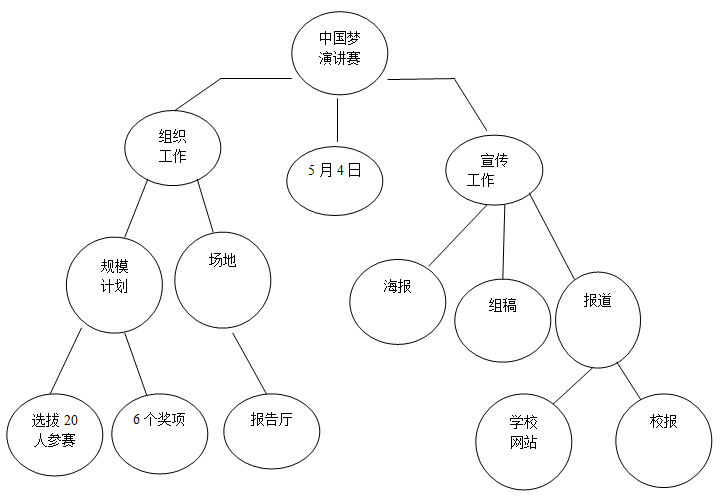 六、写作（60分）18．阅读下面的材料，根据要求写一篇不少于800字的文章。（60分）语文学习关系到一个人的终身发展，社会整体的语文素养关系到国家的软实力和文化自信。对于我们中学生来说，语文素养的提升主要有三条途径：课堂有效教学、课外大量阅读、社会生活实践。请根据材料，从自己语文学习的体会出发，比较上述三条途径，阐述你的看法和理由。要求选好角度，确定立意，明确文体，自拟标题，不要套作，不得抄袭，不得泄露个人信息。2016年普通高等学校全国统一考试（全国卷Ⅱ）语文试题答案一、（9分）1.B  2.C  3.B二、（36分）（一）（19分）4.C  5.D  6.D7.（1）其中难道没有刚正的人，但禁不住抵触排挤，大多无法安身。（2）副使崔应麟见到百姓吃湖泽中的雁粪，便装入袋中给陈登云看，登云随即送至朝廷。（二）（11分）8.第一问：曹霸所画玉花骢神奇雄俊，如飞龙跃出，其他人画的“凡马”在此马前都不免相形失色。第二问：曹霸先凝神构思，苦心布局，然后落笔挥洒，顷刻之间一气呵成。9.①画工如山貌不同：写曹霸要画的马已有众多画工画过，但画得都不成功。强调此马的雄俊非凡手可得，造成此马难画的印象；②迥立阊阖生长风：写真马昂头站立，给人万里生风之感，进一步点出画家要捕捉住此马飞动的神采尤其不易。（三）（6分）10.（1）二者不可得兼  舍生而取义者也（2）其险也如此  嗟尔远道之人胡为乎来哉（3）一肌一容  尽态极妍三、（25分）11.（1）答D给3分，答C给2分，答B给1分；答A、E不给分。（2）①大方热情、机智幽默，懂得及时化解生活矛盾；②乐观向上、热爱生活，战争和不幸都不能阻止她对美好生活和爱情的追求；③善良真诚、理性克制，有责任感，关心母亲，思念儿子，真诚待“我”。（3）①一个电话将两人命运连在一起，偶然与必然交错，凸显了战争背景，强化了戏剧性情节；②主人公言行主要通过电话聊天呈现出来，便于透露人物心声，使人物形象更加真实；③电话交流的限制性给小说留下较多空白，丰富了人物与主题的想象空间。（4）观点一：合适。 ①小故事冠以大题目，对比鲜明，强化了艺术张力；②战争是故事发生的契机与悲剧的根源，是小说构思的基础；③小说写的虽是爱情故事，但主题却是对战争的“失望”与反思。	       观点二：不合适。①小故事冠以大题目，故作高深，不符合写作的一般原则；②小说的艺术感染力源自战争中的爱情，而不是战争；③小说情节设置以小人物的坚强与不幸为主干，战争只是引起情节变化的背景。四、（25分）12. （1）答E给3分，答B给2分，答A给1分；答C、D不给分。	    （2）①不蹈袭前人，不盲从权威，能够独辟蹊径；②具有扎实功底、全局观念和战略眼光，善于抓住事物的本质；③叙述视野广阔，注重人文修养。（3）①基础教育应着重引导学生深入学习、探究的兴趣；②数学教育要有利于系统学习和深入理解数学，而不是海量题目训练和追求竞赛获奖；③现行奥数数学方法太功利，且无法引导学生深入理解和训练数学思维。（4）①吴文俊广泛的阅读面，为日后的专业研究奠定了基础，也有助于科学与人文交融理念的形成；②物理与数学本来就关系密切，吴文俊对物理的兴趣，为他的数学研究提供了便利条件；③吴文俊兴趣广泛，视野开阔，使他的思维活跃，能够融会贯通，富有创造性；④吴文俊富有生活情趣，心胸开阔，能够保持罕见长久的学术生命。五、（20分）13. D        			14. C				15. D16. 示例：①而且还影响着人类的活动②气候对人类也有不利的一面③使它向着有利于人类的方向发展17. 示例：“中国梦演讲赛”拟于5月4日举行，赛事需要组织和宣传。组织工作需要联系报告厅，选拔20名参赛者，最后评出6个奖项；宣传工作包括出海报、组稿，并在学校网站和校报报道。六、（60分）    18. （略）A一旦则/也即使然而B倘若那么进而/由于所以C假如则甚至更/那么D只要/而且还虽然但